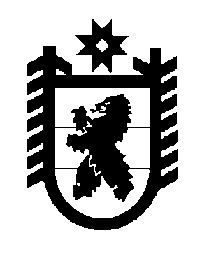 Российская Федерация Республика Карелия    ПРАВИТЕЛЬСТВО РЕСПУБЛИКИ КАРЕЛИЯПОСТАНОВЛЕНИЕот 22 июля 2013 года № 224-Пг. Петрозаводск Об утверждении Порядка проведения конкурсного отбора инвесторов на право получения  государственных гарантий Республики Карелия В соответствии с пунктом 11 части 2 статьи 3 Закона Республики Карелия от 5 марта 2013 года № 1687-ЗРК «О государственной поддержке инвестиционной деятельности в Республике Карелия» Правительство Республики Карелия п о с т а н о в л я е т:Утвердить прилагаемые:Порядок проведения конкурсного отбора инвестиционных проектов в целях предоставления государственных гарантий Республики Карелия по инвестиционным проектам;Положение о Комиссии по проведению конкурсного отбора инвестиционных проектов в целях предоставления государственных гарантий Республики Карелия по инвестиционным проектам.2. Признать утратившими силу постановления Правительства Республики Карелия: от 6 апреля 2009 года № 70-П «Об утверждении Порядка проведе-ния конкурсного отбора инвесторов на право получения  государствен-ных гарантий Республики Карелия» (Собрание законодательства Республики Карелия, 2009, № 4, ст. 364);  от 21 сентября 2009 года № 220-П «О внесении изменений в постановление Правительства Республики Карелия от 6 апреля 2009 года № 70-П» (Собрание законодательства Республики Карелия, 2009, № 9,             ст. 1025).              Глава Республики  Карелия                                                            А.П. ХудилайненУтвержден постановлениемПравительства Республики Карелияот 22 июля 2013 года № 224-ППорядокпроведения конкурсного отбора инвестиционных проектов в целях предоставления государственных гарантий Республики Карелия по инвестиционным проектам1. Настоящий Порядок регулирует отношения, связанные с проведением конкурсного отбора инвестиционных проектов в целях предоставления государственных гарантий Республики Карелия по инвестиционным проектам (далее – конкурсный отбор).2. Основанием для проведения конкурсного отбора является вступление в силу закона Республики Карелия о бюджете Республики Карелия на очередной финансовый год и на плановый период, предусматривающего в составе Программы государственных гарантий Республики Карелия государственные гарантии Республики Карелия на реализацию инвестиционных проектов.3. Конкурсный отбор осуществляется Комиссией по проведению конкурсного отбора инвестиционных проектов в целях предоставления государственных гарантий Республики Карелия по инвестиционным проектам (далее – Комиссия).4. Извещение о начале проведения конкурсного отбора публикуется Министерством экономического развития Республики Карелия (далее – Министерство) в официальном печатном издании Республики Карелия – газете «Карелия» и размещается на Официальном интернет-портале Республики Карелия и сайте Министерства экономического развития Республики Карелия в сети Интернет в течение 30 рабочих дней со дня вступления в силу закона о бюджете Республики Карелия на очередной финансовый год и на плановый период, определяющего объемы предоставления государственных гарантий Республики Карелия на очередной финансовый год.5. В извещении о начале проведения конкурсного отбора указывается дата начала и дата окончания приема заявок, перечень документов, предоставляемых инвесторами на рассмотрение Комиссии, место подачи заявок и объем ассигнований по предоставлению государственных гарантий Республики Карелия по инвестиционным проектам, предусмотренный на указанные цели в бюджете Республики Карелия на очередной финансовый год и на плановый период.Продолжительность приема заявок не может составлять менее 30 календарных дней со дня начала приема заявок, указанного в извещении о начале проведения конкурсного отбора.Инвестор, подавший заявку, вправе отозвать ее в любое время до принятия Комиссией решения о результатах конкурсного отбора.26. Для участия в конкурсном отборе инвесторы направляют в Министерство заявку с приложением инвестиционного проекта, для реализации которого запрашивается государственная гарантия Республики Карелия (далее – инвестиционный проект), бизнес-плана инвестиционного проекта и документов, перечень которых установлен постановлением Правительства Республики Карелия от 29 февраля                    2008 года № 42-П «Об утверждении перечня документов, представляемых принципалом в целях получения государственной гарантии Республики Карелия» (далее – документы, представленные инвестором), для подготовки заключения о бюджетной эффективности инвестиционного проекта в установленном Министерством порядке.Указанные документы возврату не подлежат, за исключением случая, предусмотренного пунктом 7 настоящего Порядка.7. Министерство:регистрирует заявки в день их поступления в Министерство в журнале регистрации заявок, страницы которого должны быть пронумерованы, прошиты, скреплены печатью Министерства;в течение трех рабочих дней со дня поступления заявки проверяет наличие документов, предусмотренных пунктом 6 настоящего Порядка.     В случае не представления указанных документов Министерство не позднее пяти рабочих дней со дня поступления  заявки возвращает документы инвестору с указанием причины возврата. Инвестор имеет право повторно подать заявку с приложением документов,  указанных в пункте 6 настоящего Порядка, в течение срока приема заявок на участие в конкурсном отборе, указанного в извещении о начале проведения конкурсного отбора;в течение четырнадцати рабочих дней со дня получения документов, указанных в пункте 6 настоящего Порядка, готовит заключе-ние о бюджетной эффективности инвестиционного проекта и передает его и документы, представленные инвестором, в Министерство финансов Республики Карелия.8. Министерство финансов Республики Карелия в течение пятнадцати рабочих дней со дня получения от Министерства заключения о бюджетной эффективности инвестиционного проекта и документов, представленных инвестором, готовит заключение о финансовом состоянии инвестора в установленном Министерством финансов Республики Карелия порядке и организует заседание Комиссии.9. Комиссия на основании документов, представленных инвес-тором, заключения Министерства об эффективности инвестиционного проекта и заключения Министерства финансов Республики Карелия о финансовом состоянии инвестора, проводит отбор инвестиционных проектов.3Победителями отбора являются инвестиционные проекты, признанные эффективными на основании проведенной Министерством оценки эффективности инвестиционных проектов, а также финансовое состояние которых признано удовлетворительным по результатам проведенного Министерством финансов Республики Карелия анализа финансового состояния инвестора.10. В случае если несколько инвестиционных проектов отвечают требованиям, установленным пунктом 9 настоящего Порядка, а объем государственных гарантий Республики Карелия по инвестиционным проектам, предусмотренный  Программой государственных гарантий Республики Карелия на соответствующий финансовый год, меньше объема государственных гарантий Республики Карелия по инвестиционным проектам, предусмотренного инвестиционными проектами, отобранными в результате конкурсного отбора, Комиссия признает победителями конкурсного отбора инвестиционные проекты тех инвесторов, заявки которых имеют более ранние дату и время регистрации.В случае если объем государственных гарантий Республики Карелия по инвестиционным проектам, предусмотренный инвестиционными проектами, отобранными в результате конкурсного отбора, меньше объема государственных гарантий Республики Карелия по инвестиционным проектам, предусмотренного  Программой государственных гарантий Республики Карелия на соответствующий финансовый год, Комиссией принимается решение о поручении Министерству проведения дополнительного конкурсного отбора в пределах остатка бюджетных ассигнований, предусмотренных на предоставление государственных гарантий Республики Карелия по инвестиционным проектам. Дополнительный конкурсный отбор проводится в соответствии с настоящим Порядком. Извещение о проведении дополнительного конкурсного отбора должно быть опубликовано в срок не позднее 30 календарных дней со дня принятия Комиссией решения.11. Министерство финансов Республики Карелия в течение трех рабочих дней со дня принятия Комиссией решения:в письменном виде уведомляет инвесторов, инвестиционные проекты которых участвовали в конкурсном отборе, о его результатах;в установленном порядке готовит и направляет в Правительство Республики Карелия проект правового акта Правительства Республики Карелия о предоставлении государственной гарантии Республики Карелия по инвестиционным проектам.Утверждено постановлениемПравительства Республики Карелияот 22 июля 2013 года № 224-ППоложениео Комиссии по проведению конкурсного отбора инвестиционных проектов в целях предоставления государственных гарантий Республики Карелия по инвестиционным проектам1. Настоящее Положение определяет порядок организации работы Комиссии по проведению конкурсного отбора инвестиционных проектов в целях предоставления государственных гарантий Республики Карелия по инвестиционным проектам (далее – Комиссия).2. Комиссия:а) рассматривает документы, представленные инвесторами, а также заключения Министерства экономического развития Республики Карелия о бюджетной эффективности инвестиционного проекта и Министерства финансов Республики Карелия о финансовом состоянии инвестора;б) определяет победителей конкурсного отбора;в) поручает Министерству экономического развития Республики Карелия проведение дополнительного конкурсного отбора  в случае, если общая сумма государственных гарантий Республики Карелия по отобранным в результате конкурсного отбора  инвестиционным проектам меньше объема государственных гарантий Республики Карелия по инвестиционным проектам, предусмотренного Программой государст-венных гарантий Республики Карелия на соответствующий финансовый год. 3. Состав Комиссии утверждается распоряжением Правительства Республики Карелия.4. Заседание Комиссии проводится по мере необходимости.5. Заседание Комиссии проводит председатель Комиссии.6. Комиссия правомочна принимать решения, если на ее заседании присутствует не менее половины ее членов.7. Члены Комиссии участвуют в ее работе лично.8. Решение Комиссии принимается большинством голосов присутствующих членов Комиссии путем проведения тайного голосования. При равенстве голосов решение принимается путем проведения открытого голосования. При равенстве голосов в ходе открытого голосования решающим является голос председателя Комиссии.9. Решение Комиссии оформляется протоколом.10. Организационно-техническое обеспечение работы Комиссии осуществляется Министерством финансов Республики Карелия.______________